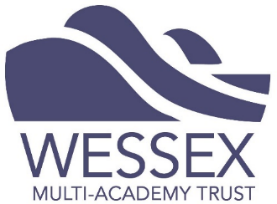 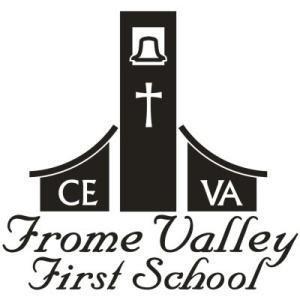 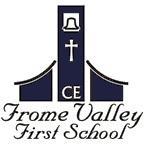 Our School Vision and Values	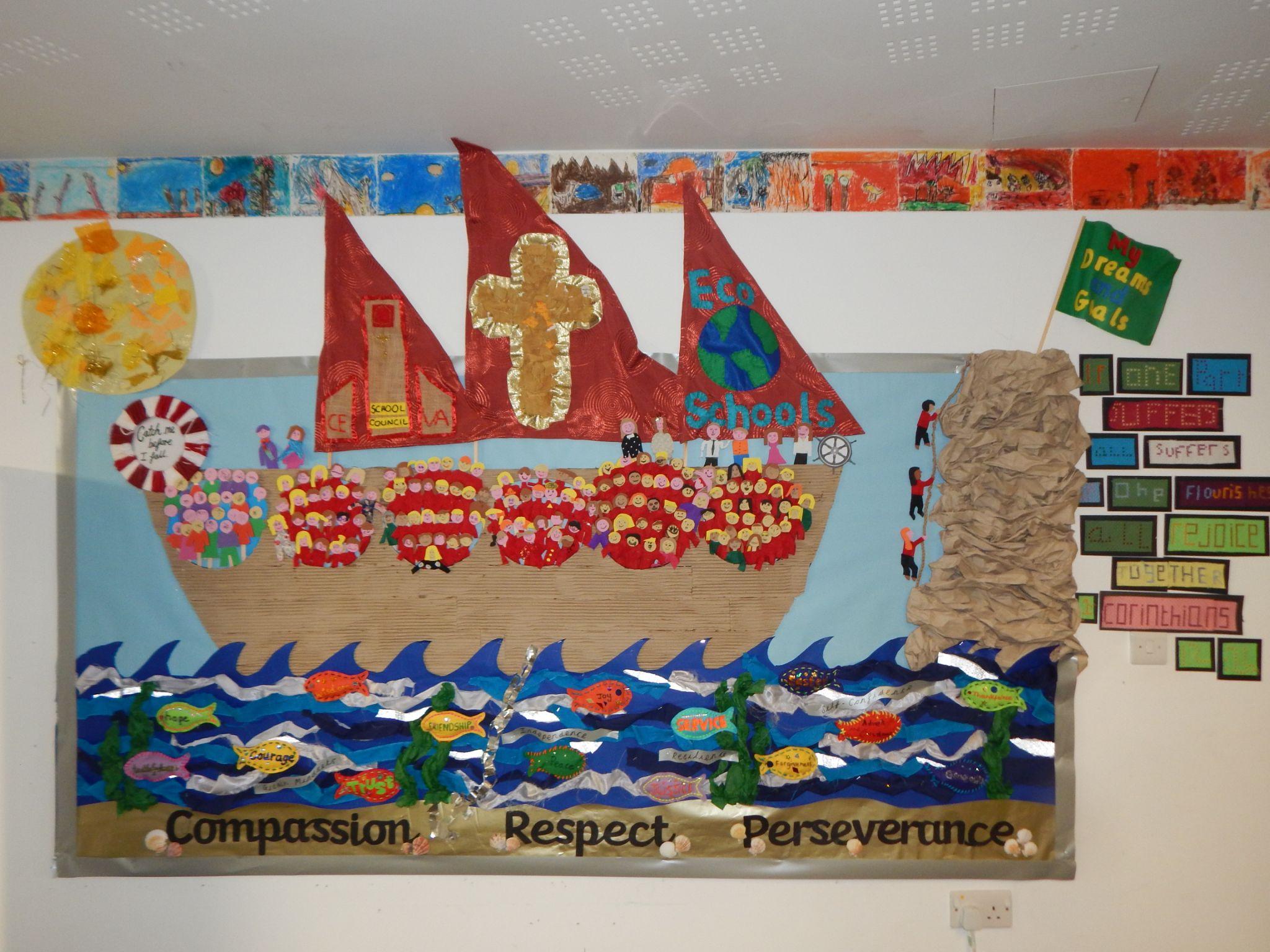 Our School Motto“Together, with God’s love, we learn, nurture and grow, without limits.”We chose these words as they encompass what is important to us as a school.Together: our strength is working together. This includes staff all working together to achieve the best for our pupils and community. Together, we forge a partnership with the church community and our many stakeholders. Together, in partnership with parents, we support the children in our care with their learning and their wellbeing.with God love: this is the core of our ethos as church school. We use our vision and values to remind us of our closeness to God and God’s teachings. It reminds us on our journey (our boat) that God is by our side and we can learn from his teachings.we learn: we focus on all of our pupils’ learning. Our support for SEN pupils is so very important to us and our SENDCO leads us in this area. We want all our children to learn and enjoy learning, alongside learning resilience, perseverance and a growth mindset that you can’t do it yet. We see ourselves as learners too and continually strive, as a school, to learn from research and best practice as well as self-reflection on our own strengths and areas for development. nurture: at the heart of our school is our Trauma Informed Schools work. We know that the basis for all learning is having a child that is happy. On our boat, there is a lifebuoy with the words: “Catch me if I fall.” We hold deeply the importance of wellbeing and positive mental health. We know the importance of nurturing relationships with an emotionally available adult in school for a child that needs support. We strive to work with our parents and foster supportive relationships.and grow: we want our children to grow in confidence and resilience. We want them to grow their dreams and goals and to aim high. We want our staff to grow and develop in their role in school.without limits: this is probably the most important part of our school motto. It is the self-reflection of when we may set limits for ourselves or for others. It’s working together to reach beyond our limits, knowing we are stronger together than alone. Without limits means growing without limits, nurturing without limits, learning without limits and working together with God’s endless love.Our School ValuesCompassion        Respect       PerseveranceCompassionWe strive to show compassion in how we relate to others. A huge part of our Trauma Informed Schools work is to have empathy for other people.  We foster, in our pupils, compassion for others in the world, particularly in times of need.RespectOur Eco Schools work is a strong part of our school and we are very passionate about being a Green Flag School. We teach our children not only to respect each other but to respect our environment and God’s world.PerseveranceWe teach our pupils of the need to persevere, particularly in our school work. This links to teaching children the importance of resilience. Our Growth Mindsets work also reminds us of perseverance.Our School Bible Quote“If one part suffers, all suffer together; if one flourishes, all rejoice together.”                                                                            1 Corinthians 12.26We chose this Bible quote as it represents the ethos of our school and supports our vision. This verse emphasises that all members of our school belong to one another as 'one body' and that whilst members of a whole we recognise that each and every one of us is important. We are stronger as a whole and, just as there are parts of the body that are more sensitive, vulnerable and in need of more care than others, so there are times when we may need more care and more support. With God's love, we can work together, without limits, to grow within our school community.Our Vision Board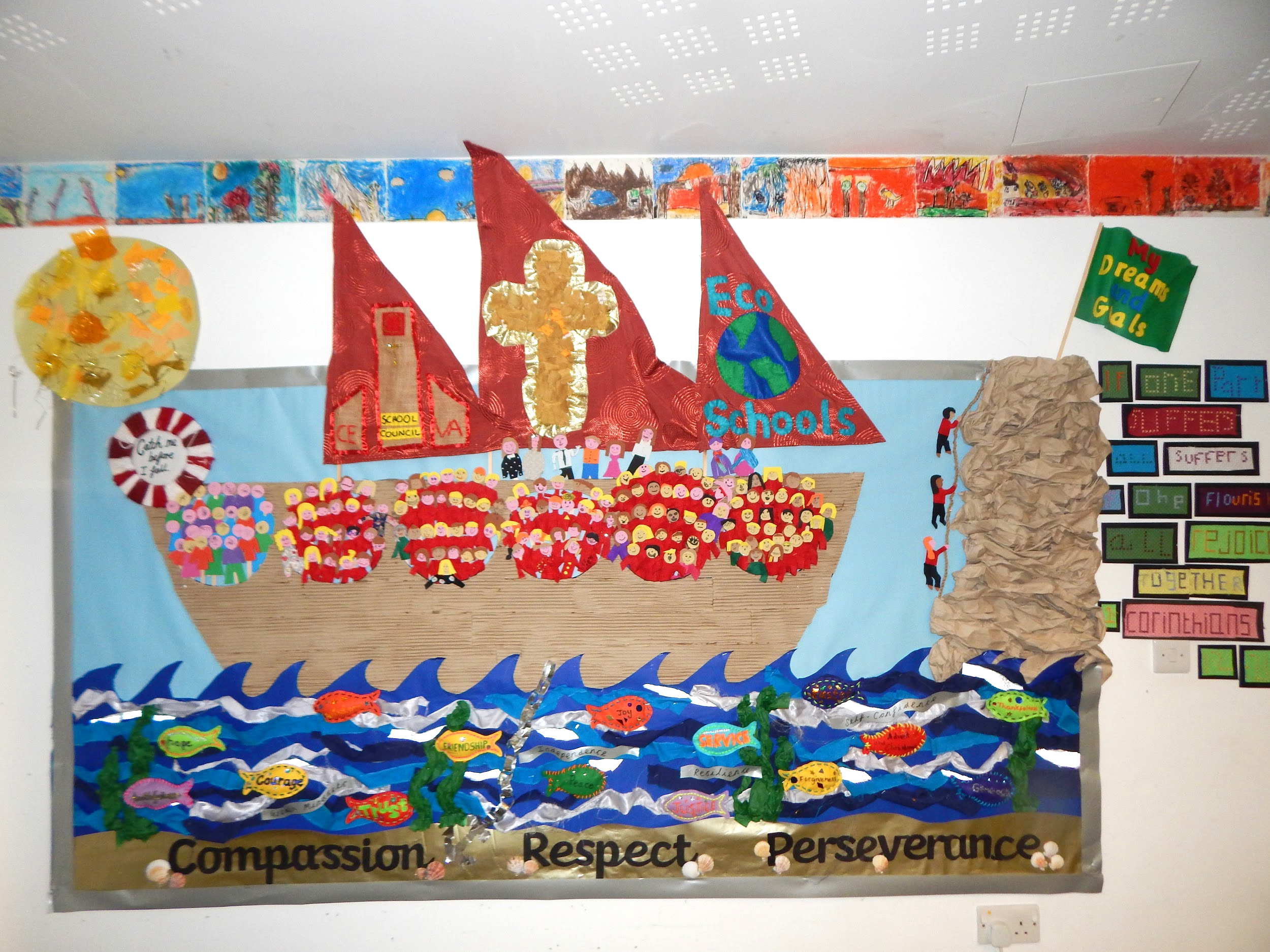 